Likovna umetnostNavodilo za delo na domu (2 šolski uri – 8.4.2020)Pozdravljeni učenci 8.a!Pohvaljeni vsi, ki ste že oddali svoje likovne izdelke. Ostale učence še počakam. Vas razumem; privajanje novim razmeram, delo od doma… Podaljšujem oddajo. Tudi lepo urejeni zvezki pri drugih predmetih so del likovnega izražanja ;).Za tiste, ki radi ustvarjate sem pripravila naslednjo likovno nalogo. Vesela bom vašega odziva.Mogoče si za motiv izberete  »pisanko«- pisanico (okrašena in pobarvana jajca) ali zajčka,…Lahko pa je likovni motiv prost. Nekaj primerov imate spodaj, ampak jih ne ponavljajte.Najdite svojo idejo.Material, ki ga potrebuješ:- 2 lista različnih barv- škarje- svinčnik- lepiloPomagaj si s prilogo. *Nič vam ni potrebno natisniti, samo poglejte primere.Priloga:  1.varianta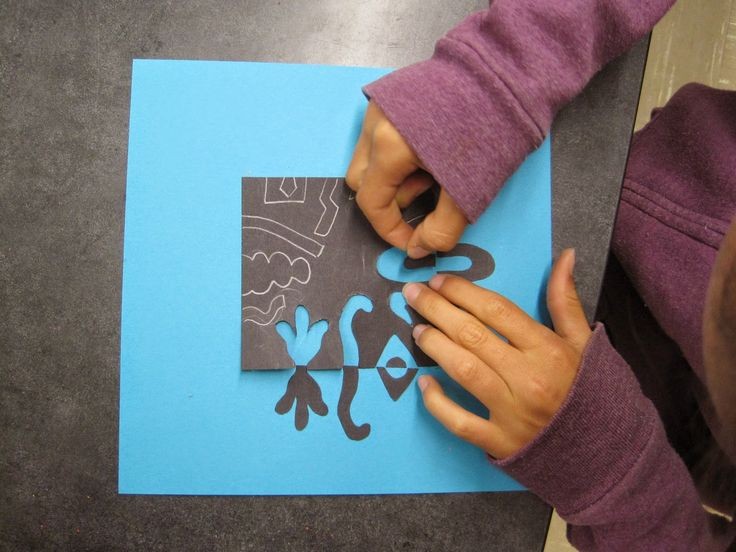 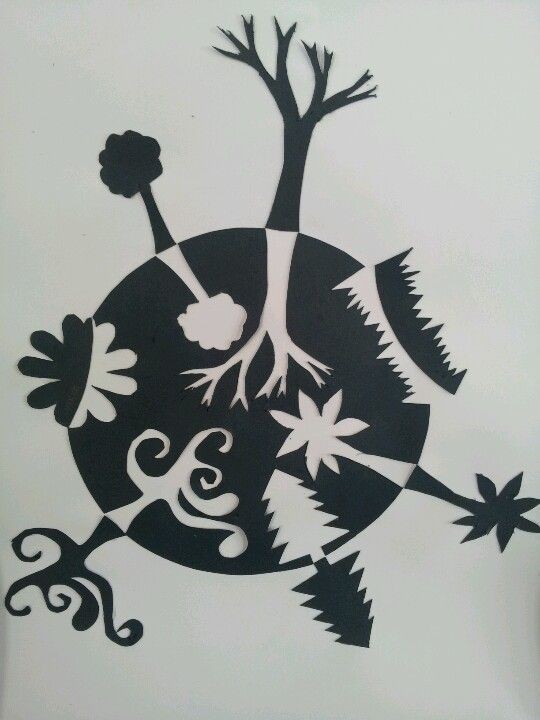 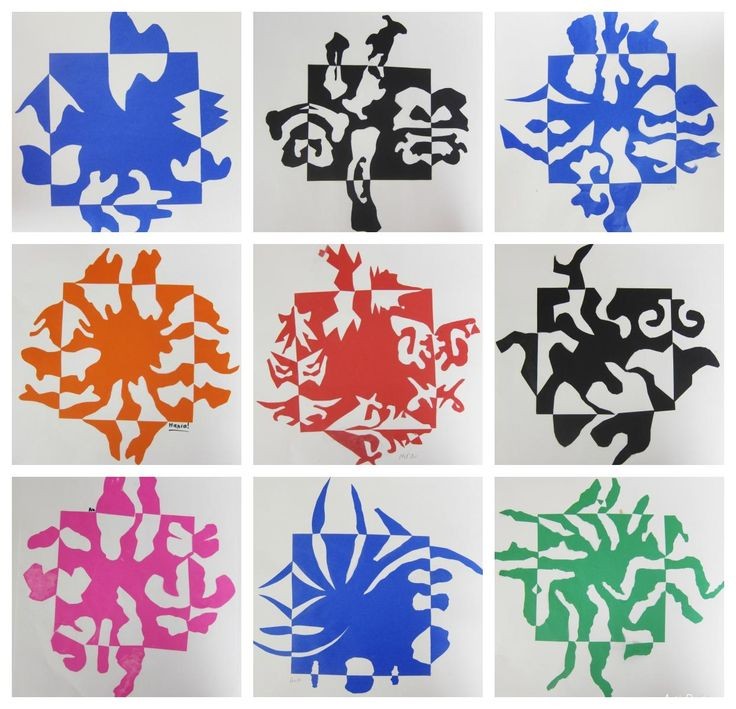 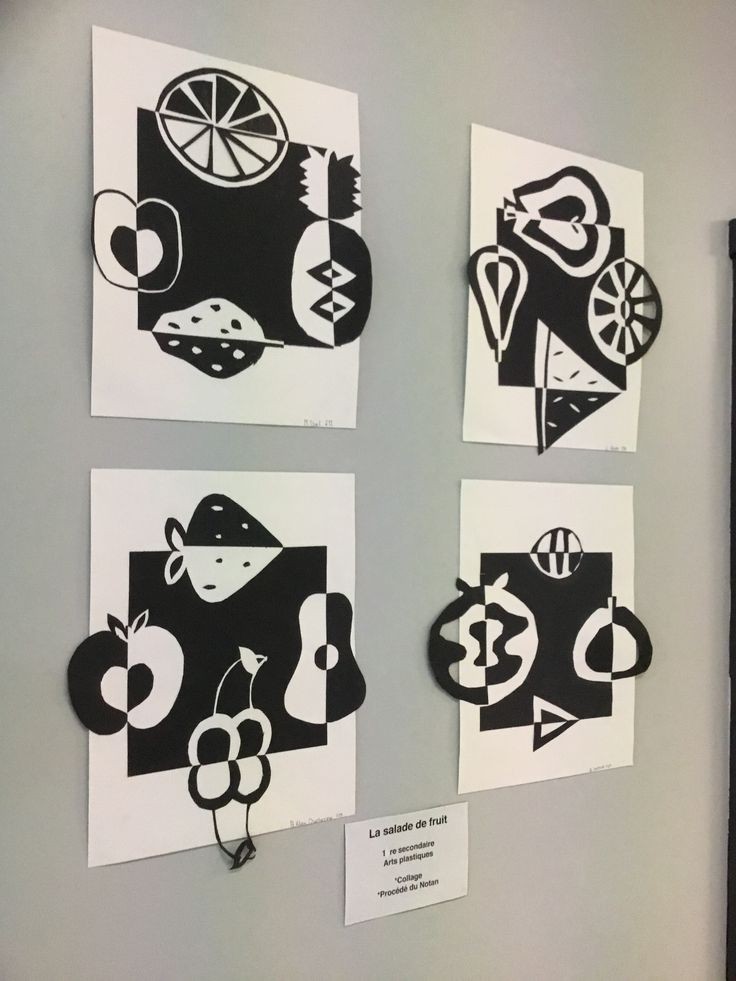 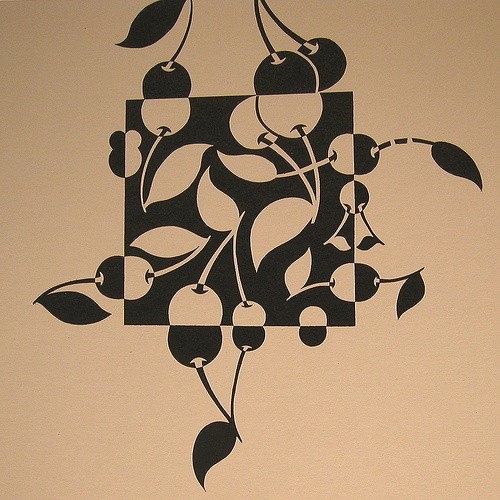 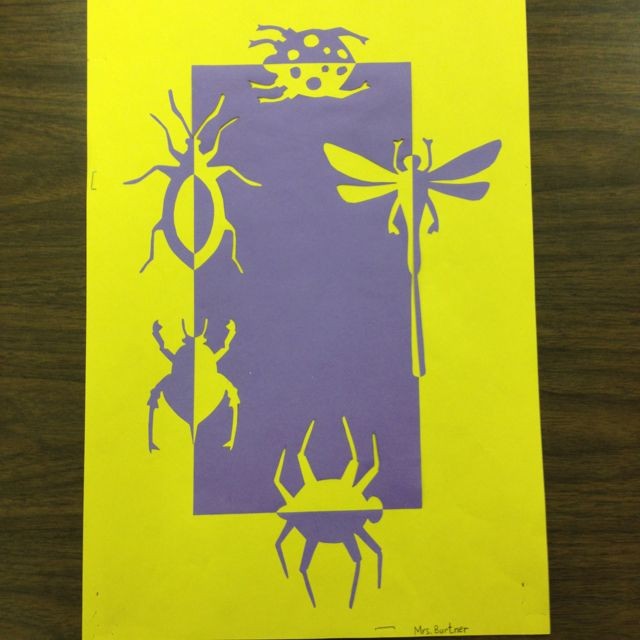 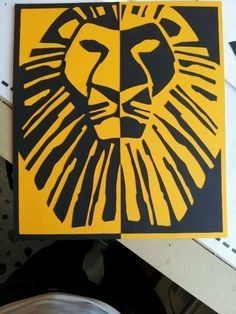 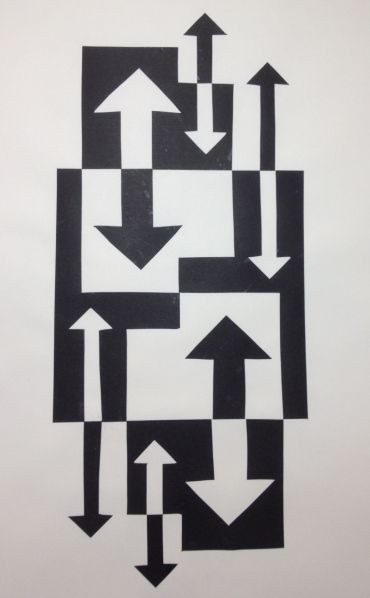 2.varianta:   POZITIV – NEGATIV (lahko rišeš tudi s flomastri)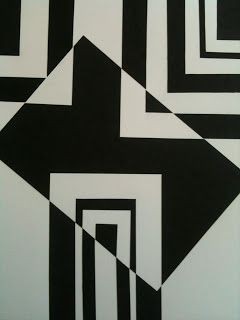 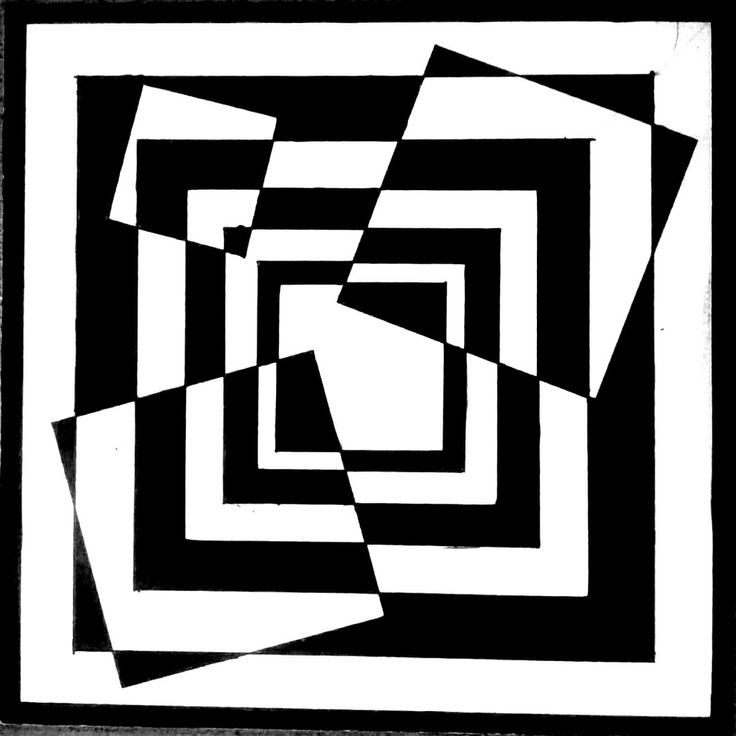 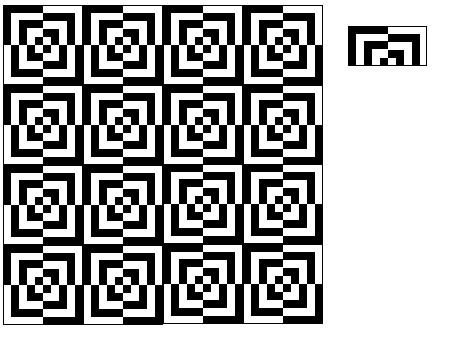 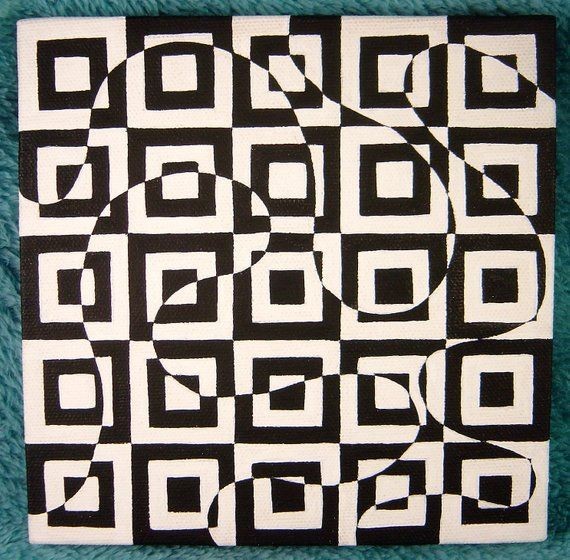 Fotografije primere del so izposojene iz svetovnega spleta na Pinterestu, dne 7.4.2020.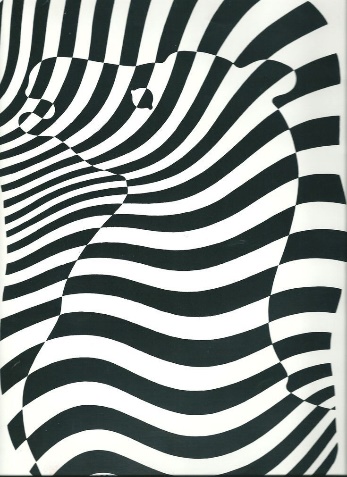 Likovna naloga: POZITIV – NEGATIVTema je :  prosta